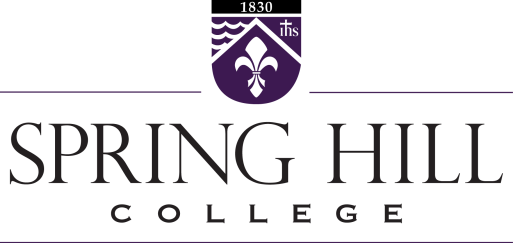 Forming leaders engaged in learning, faith, justice and service for life.Division of teacher educationFall Semester 2014 Schedule of Courses 	Application Deadline:		August 1	Advisement:			Consult with advisor before registration.  					Current students’ registration by fax or email using your student account	Registration:			By August 25	Add/Drop Period            		Changes to schedule only until 4 p.m. on day of first class meeting	Classes begin:			August 25	Holiday:				September 1 (Labor Day)	M.A.T. Lab Dates:			September 18 – October 3	Final exams:			Nov. 4, 5, 6, 10Education CoursesCOURSE		TITLE				TIME		INSTRUCTOR		LOCATIONEDU 514		Psychological Interpretations		M 6-9 p.m.	Aultman			LAC 291		  of Learning and Development				       EDU 553		Mathematics Education:			W 6-9 p.m.	Silvernail			LAC 192		   A Problem-Solving Approach		EDU 562   	Trends and Practices in the		T 6-9 p.m.	Silvernail			LAC 192          	   	   Total Reading Program	Internships (M.A.T. Only)(Internship dates vary from semester dates and are announced separately.EDU 594		Internship/Secondary			Th 3:30 p.m.	Staff			LAC 192EDU 595		Internship/Early Childhood			Th 3:30 p.m.	Staff			LAC 192EDU 596		Internship/Elementary			Th 3:30 p.m.	Staff			LAC 192Secondary Teaching FieldENG 520.01 Shakespeare (Tumminia, T 6 – 8:45 p.m.)HIS 501.01 Pirates! (Head, W, 6- 8:45 p.m.)POL 503.01 Modernity (Hoffman, Th, 6 – 8:45 p.m.)WRI 501.01 Deadwood & Shakespeare (Piafsky, T, 6 – 8:45 p.m.)